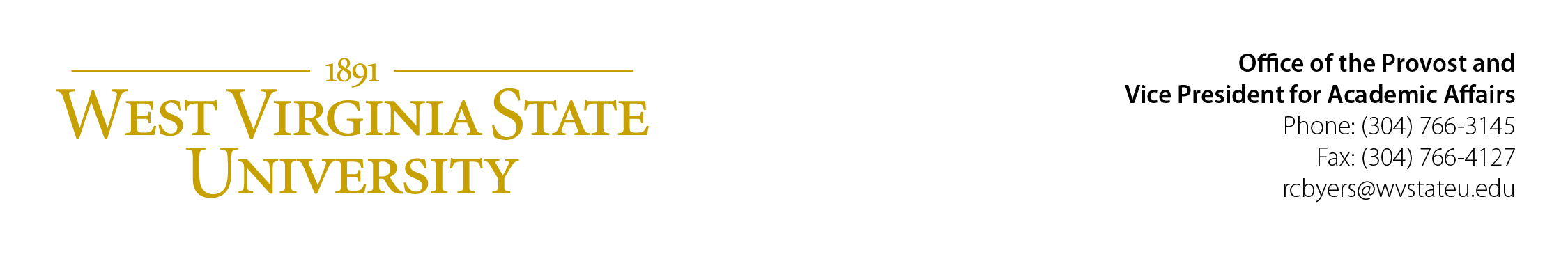 Message from the Provost and Vice President for Academic AffairsApril 5, 2013Welcome back from your well-deserved spring break. Special thanks to the colleges and departments for their support for the West Virginia State University Day at the Legislature on March 19. The participation was great and the displays were very informative. Academic Affairs is grateful for the assistance received from University Relations under the direction of Dr. Donna M. Simon.Two of our History students, Ms. Nicole Jones and Mr. Ron Starcher, will present papers at the Western Pennsylvania Phi Alpha Theta National History Honor Society Conference in Morgantown, WV April 5 - 6. These students are the first from WVSU to have their papers accepted for presentation at the regional conference and both are active members of our C.E. Jones Historical Society.WVSU students brought home top honors from the National Broadcasting Society (NBS). The NBS recognized Alpha Epsilon Rho Chapter as the National Chapter of the Year at the society’s annual meeting on Saturday, March 23, in Washington, D.C. The award is the highest honor given by the NBS.  We welcome back to U.S. soil Drs. Ford-Ahmed and Broughton from their trip to Dubai over spring break. These professors led several graduate students – William Bumgarner, Angela Neal, Md M. Rahman, and Michael Ramsey – on a film project related to public health.  Online registration for continuing students begins Monday, April 8. This semester the system will enforce BANNER prerequisites. Students can enroll in a course, but the system will remove them from the course if they do not complete the prerequisites at the end of this semester. Below are the orientation, advising, and registration sessions for our new and transfer students.                                                Spring - Summer, 2013                                                 Spring - Summer, 2013                                                 Spring - Summer, 2013                                                 Spring - Summer, 2013                                                 Spring - Summer, 2013                                                 Spring - Summer, 2013                                                 Spring - Summer, 2013 DATEDAYTIMEAHBSS    NSM           PSP - H04/20/13Saturday9:00 - noonX                       X X 05/13/13Monday5:00 - 8:00 p.m.XX              X                X X 06/07/13Friday1:00 - 4:00 p.m.X                       X X 07/09/13Tuesday5:00 - 8:00 p.m.     X                X X 08/03/13Saturday9:00 - noonXX     X                X X 08/15/13Thursday9:00 - XX      X               X X 